2027 Italy Holidays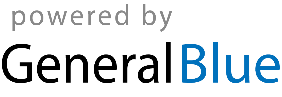 Italy 2027 CalendarItaly 2027 CalendarItaly 2027 CalendarItaly 2027 CalendarItaly 2027 CalendarItaly 2027 CalendarItaly 2027 CalendarItaly 2027 CalendarItaly 2027 CalendarItaly 2027 CalendarItaly 2027 CalendarItaly 2027 CalendarItaly 2027 CalendarItaly 2027 CalendarItaly 2027 CalendarItaly 2027 CalendarItaly 2027 CalendarItaly 2027 CalendarItaly 2027 CalendarItaly 2027 CalendarItaly 2027 CalendarItaly 2027 CalendarItaly 2027 CalendarJanuaryJanuaryJanuaryJanuaryJanuaryJanuaryJanuaryFebruaryFebruaryFebruaryFebruaryFebruaryFebruaryFebruaryMarchMarchMarchMarchMarchMarchMarchSuMoTuWeThFrSaSuMoTuWeThFrSaSuMoTuWeThFrSa121234561234563456789789101112137891011121310111213141516141516171819201415161718192017181920212223212223242526272122232425262724252627282930282829303131AprilAprilAprilAprilAprilAprilAprilMayMayMayMayMayMayMayJuneJuneJuneJuneJuneJuneJuneSuMoTuWeThFrSaSuMoTuWeThFrSaSuMoTuWeThFrSa12311234545678910234567867891011121112131415161791011121314151314151617181918192021222324161718192021222021222324252625262728293023242526272829272829303031JulyJulyJulyJulyJulyJulyJulyAugustAugustAugustAugustAugustAugustAugustSeptemberSeptemberSeptemberSeptemberSeptemberSeptemberSeptemberSuMoTuWeThFrSaSuMoTuWeThFrSaSuMoTuWeThFrSa1231234567123445678910891011121314567891011111213141516171516171819202112131415161718181920212223242223242526272819202122232425252627282930312930312627282930OctoberOctoberOctoberOctoberOctoberOctoberOctoberNovemberNovemberNovemberNovemberNovemberNovemberNovemberDecemberDecemberDecemberDecemberDecemberDecemberDecemberSuMoTuWeThFrSaSuMoTuWeThFrSaSuMoTuWeThFrSa1212345612343456789789101112135678910111011121314151614151617181920121314151617181718192021222321222324252627192021222324252425262728293028293026272829303131Jan 1	New Year’s DayJan 6	EpiphanyMar 28	Easter SundayMar 29	Easter MondayApr 25	Liberation DayMay 1	Labour DayMay 9	Mother’s DayJun 2	Republic DayAug 15	AssumptionNov 1	All Saints’ DayDec 8	Immaculate ConceptionDec 25	Christmas DayDec 26	Boxing Day